Vous allez nous montrer votre vie à travers des photos.  Vous pouvez faire un Powerpoint, ou un livre fait à la main. Vous pouvez trouver de vraies photos de vous-même, ou des photos imprimées, ou des images que vous dessinez.  À vous de décider.  Vous n’aurez pas accès à un ordinateur en classe (malheureusement!).Chaque diapo représente une page.  Répondez aux questions afin de décrire votre vie. Servez-vous des verbes à l’imparfait et au passé composé, selon le cas.  Vous allez montrer votre projet en classe, mais vous n’allez présenter que la dernière photo! La dernière diapo ne devrait pas avoir des mots.  Vous devez nous parler sans lire!Vous aurez deux périodes à travailler en classe, et vous présenterez _______________________________.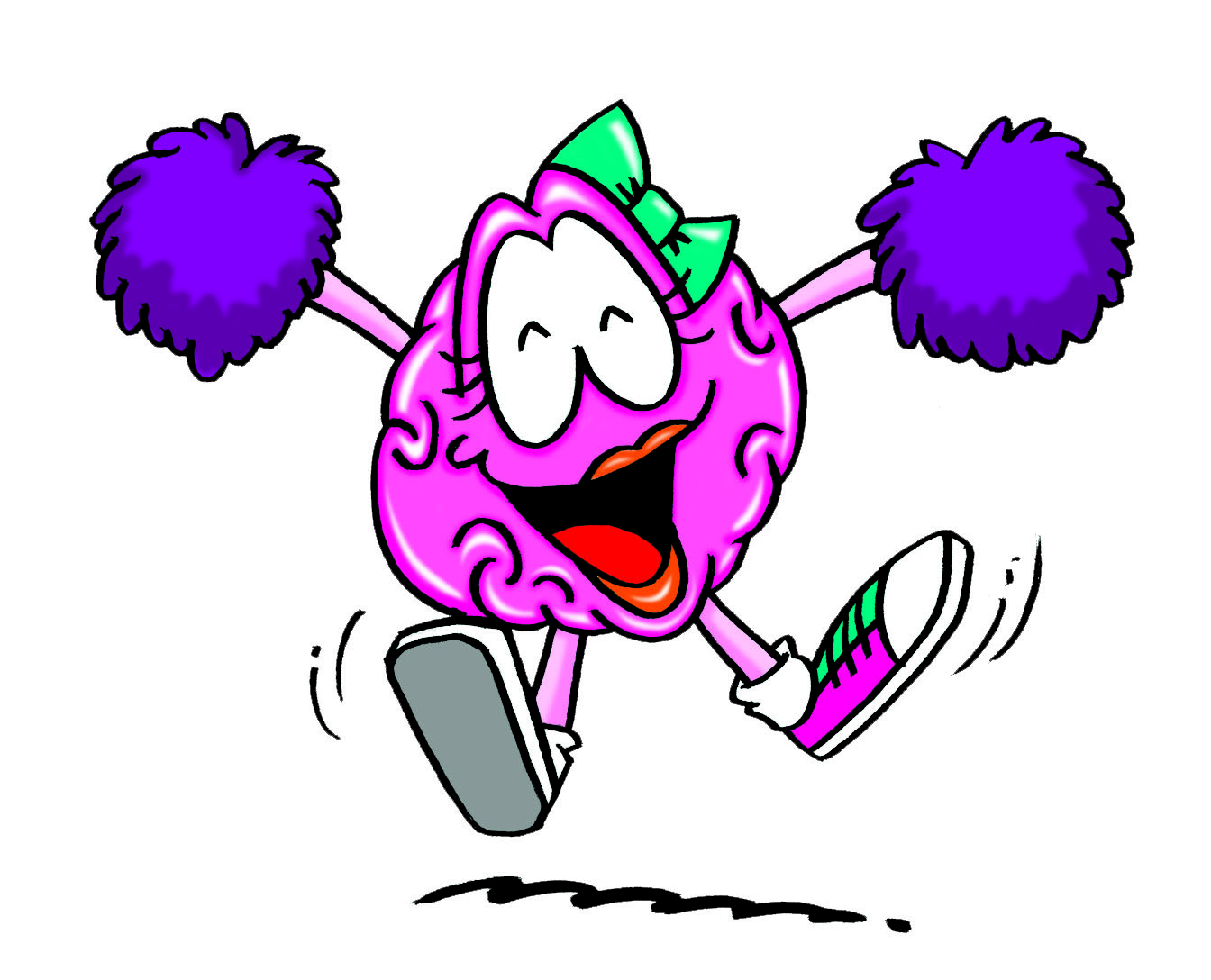 